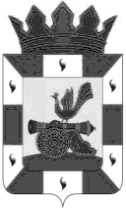 ФИНАНСОВОЕ УПРАВЛЕНИЕ АДМИНИСТРАЦИИ МУНИЦИПАЛЬНОГО ОБРАЗОВАНИЯ «СМОЛЕНСКИЙ РАЙОН»СМОЛЕНСКОЙ ОБЛАСТИПРИКАЗ №65 от 27 декабря 2017 годаОб утверждении Инструкции по восстановлению связи в случае компрометации действующих ключей к средствам криптографической защиты информации в финансовом управлении Администрации	муниципального образования «Смоленский район» Смоленской областиВ соответствии с приказом ФСБ России от 09.02.2005 №66 «Об утверждении Положения о разработке, производстве, реализации и эксплуатации шифровальных (криптографических) средств защиты информации (Положение ПКЗ-2005)»ПРИКАЗЫВАЮ: Утвердить Инструкцию по восстановлению связи в случае компрометации действующих ключей к средствам криптографической защиты информации (далее - СКЗИ). Сотрудникам финансового управления Администрации муниципального образования «Смоленский район» Смоленской области ознакомиться с Инструкцией по восстановлению связи в случае компрометации действующих ключей к СКЗИ и обеспечить ее исполнение.Начальник финансового управленияАдминистрации муниципального образования «Смоленский район»Смоленской области				   			         Е.Н. ХромоваУТВЕРЖДЕНПриказом финансового управления Администрации муниципального образования «Смоленский район» Смоленской области от 27 декабря 2017 № 65ИНСТРУКЦИЯпо восстановлению связи в случае компрометации действующих ключей кСКЗИ финансового управления Администрации муниципального образования «Смоленский район» Смоленской областиПод компрометацией индивидуального ключа понимается утрата доверия к тому, что используемые ключи обеспечивают безопасность конфиденциальной информации. К событиям, связанным с компрометацией действующих криптографических ключей, относится: утрата (в том числе хищение) ключевых дискет (флэш-накопителей) с последующим их обнаружением; увольнение пользователей, имевших доступ к ключевой информации; передача ключевой информации по линии связи в открытом виде (если это не предусмотрено правилами пользования); нарушение правил хранения и уничтожения (после окончания срока действия) секретного ключа; возникновение подозрений на утечку информации или ее искажение; не расшифровывание входящих или исходящих сообщений; отрицательный результат при проверке электронной цифровой подписи документа; нарушение целостности упаковки ключевых дискет (флэш- накопителей, токенов) и (или) печати на сейфе, где хранились ключевые дискеты (флэш-накопители, токены); несанкционированное копирование ключевых дискет (флэш- накопителей, токенов); случаи, когда нельзя достоверно установить, что произошло с магнитными носителями (токенами), содержащими ключевую информацию (в том числе, случаи, когда магнитный носитель (токен) вышел из строя и доказательно не опровергнута возможность того, что данный факт произошел в результате злоумышленных действий).Первые пять событий должны трактоваться как безусловная компрометация действующих ключей. При наличии остальных событий требуется специальное расследование в каждом конкретном случае.При наступлении из перечисленных выше событий пользователь должен немедленно прекратить связь с другими пользователями и сообщить о факте компрометации (или предполагаемом факте компрометации) ответственному за организацию работ по криптографической защите информации.Расследование факта компрометации (или предполагаемой компрометации) должно проводиться на месте происшествия специально назначаемой комиссией во главе с ответственным за организацию работ по криптографической защите информации.Результатом рассмотрения является квалификация или не квалификация данного события как компрометация действующих ключей.При установлении факта компрометации действующих ключей, скомпрометированные секретные ключи шифрования и подписи уничтожаются.Для восстановления конфиденциальной связи после компрометации ключей пользователь обращается к ответственному за организацию работ по криптографической защите информации с целью регистрации вновь изготовленных (или резервных) ключей. Регистрация новых ключей шифрования и электронной подписи осуществляется тем же порядком, как и при плановой смене ключей.